Southern California
American Saddlebred Horse Association
1882 Shadetree Drive, San Marcos, CA 92078 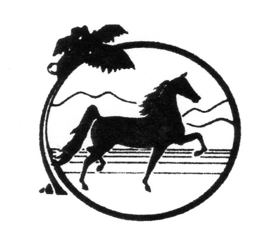 January 5, 2024
Dear Members and Friends, SCASHA continues to support the breeding and exhibiting of American Saddlebred horses. As an ASHBA Charter Club, we are concerned with helping juniors and newcomers learn about the breed, as well as supporting educational and social activities for all. SCASHA is the co-presenter of the 2024, 79th Anniversary California Saddle Horse Futurity Horse Show at the LA Equestrian Center on October 17-19, 2024. If you are interested in the future of our breed, please join or renew your membership now. We are a nonprofit. All donations to SCASHA are tax deductible. Sincerely, Patrick Kelledy President SCASHA Membership 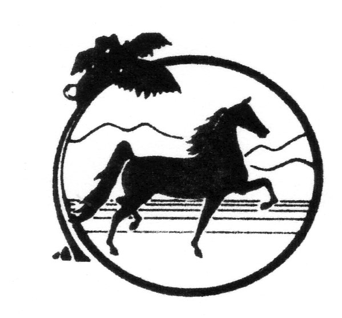 Membership Dues: ▪  Junior $20.00 ▪  Senior $30.00 ▪  Family $40.00 ▪  Sustaining $50.00  Member Name: ____________________________________________________________________________________________________Address: ___________________________________________________________________ Telephone: ____________________________Email Address: _____________________________ What are your primary interests? Showing ___ Breeding ___ Pleasure Riding ___ Breed Promotion ___ Other____________________________________________ Please make check payable to SCASHA and remit to:
SCASHA Membership 1882 Shadetree Drive, San Marcos, CA 92078 